Конспект ОИС по Развитию речи в старшей группе по ФГОС. Тема: «Составление рассказа по скороговорке»Ст. Темиргоевская Курганинский район Краснодарский край. Воспитатель МБДОУ №27 Свиридова Адэля ЗагидуллаевнаЗадачи:- Связная речь: формировать навыки связной речи;- Словарь и грамматика. Учить использовать в речи сложно-подчиненные предложения; называть предметы, подбирать похожие по смыслу слова.- Звуковая культура речи: уточнить и закрепить правильное произношение звуков [с] и [ц], учить дифференцировать эти звуки на слух в чужой и собственной речи, отчетливо произносить слова и фразы с этими звуками.Материал: 6 кубиков, яйцо, кольцо, пуговица, перец, огурец, слива, собака, цыпленок, слон. Ход ОИС:1 .Орг. момент: Дети, посмотрите, кто к нам пришел в гости! Это кот Василий! Давайте сядем на банкетку и поприветствуем его!   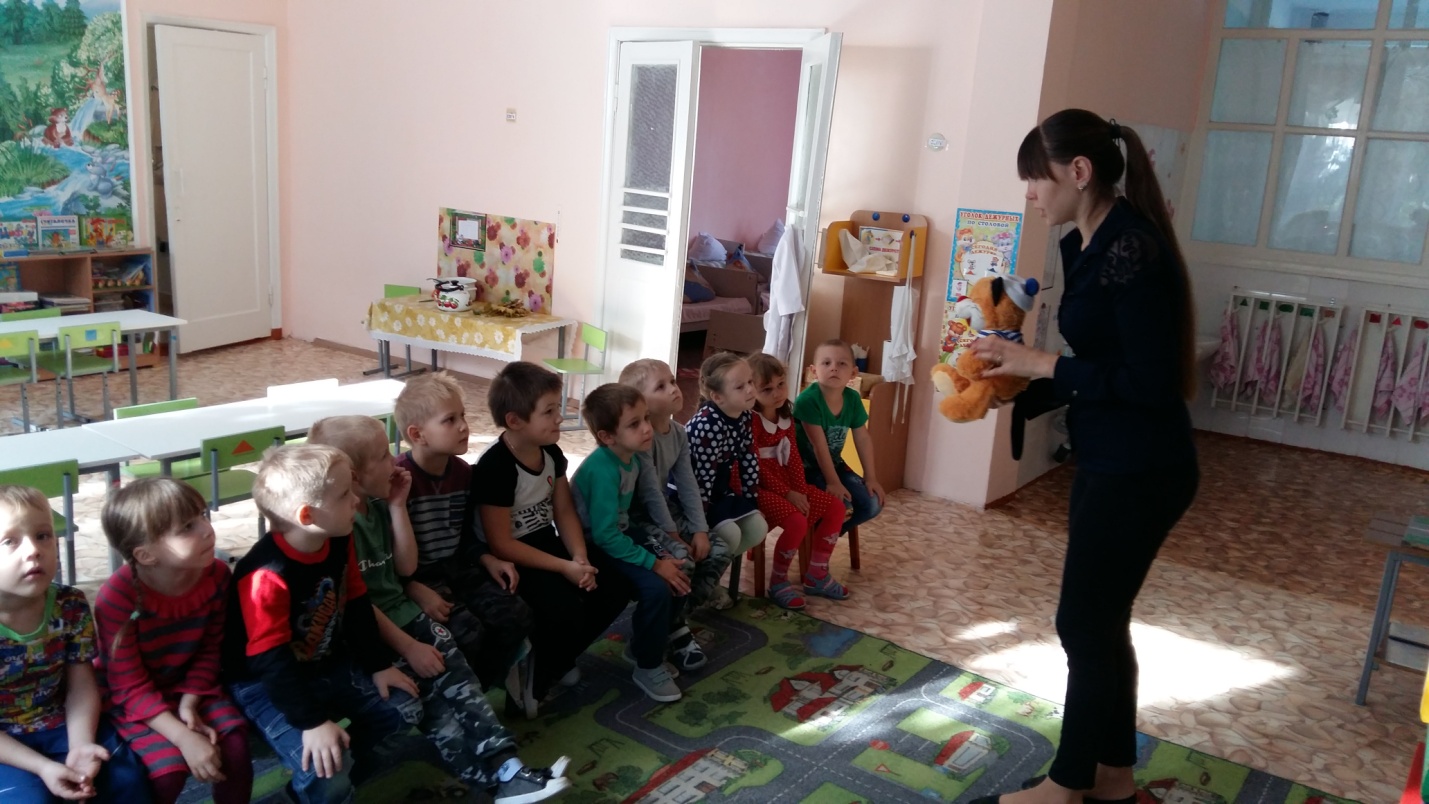 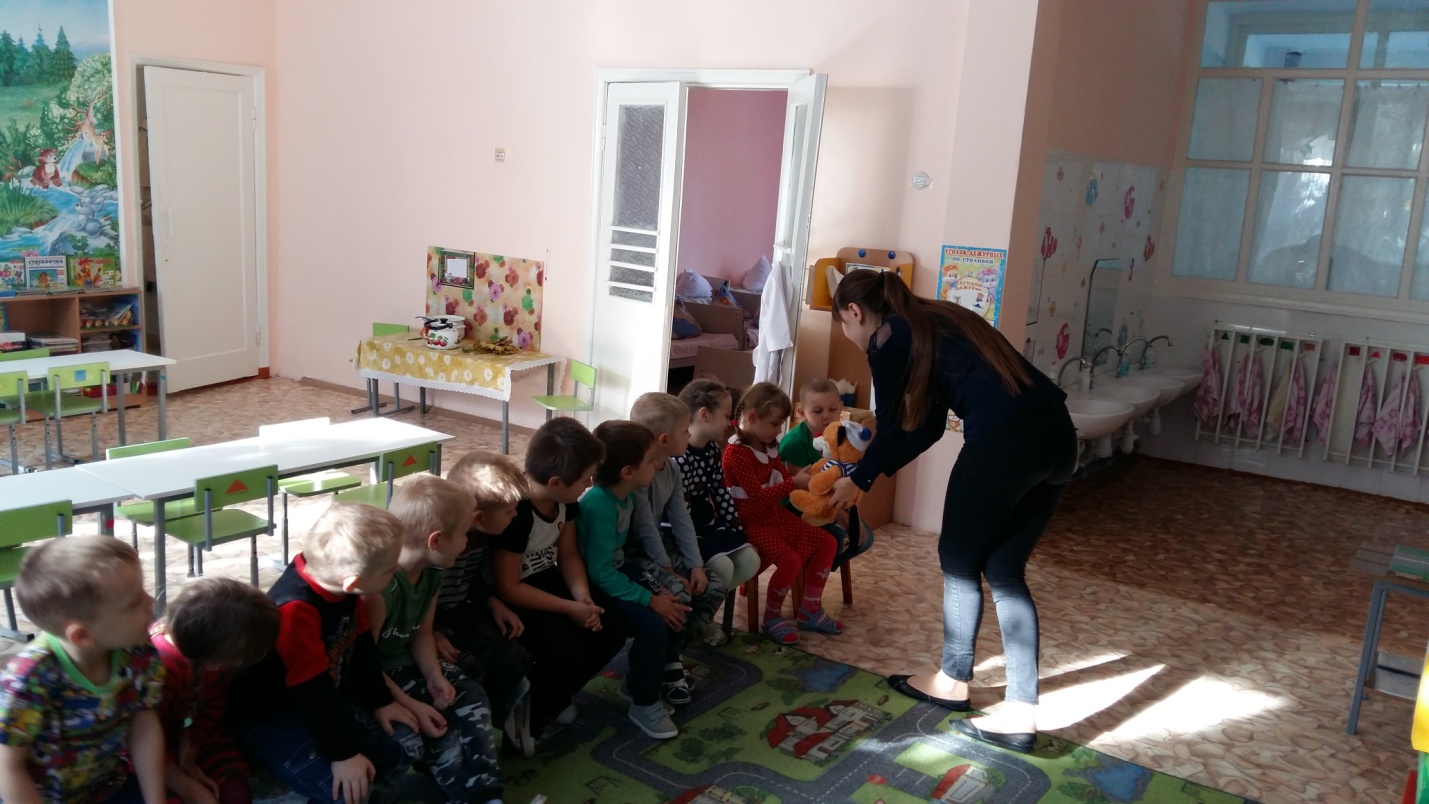 Воспитатель: Наш гость приехал из дальнего путешествия. Он побывал в разных странах, видел много детей. И, к сожалению, пришел к выводу, что на земле много детей, которые плохо произносят звуки, не узнают их в словах, не знают грамоты.Давайте покажем коту Василию, что мы умеем. Вот, например, скажите ребята, когда вы хотите рассказать о предмете, какой он, какие слова вы называете?Дети отвечаютВоспитатель: А теперь я прочитаю вам стихотворение М.Шеловановой «Утро». Слушайте внимательно!-Сегодня плохое утро?Сегодня скучное утро,И, кажется, будет дождь.-Почему же плохое утро?Сегодня хорошее утро,Сегодня веселое утро,И тучи уходят прочь.-Сегодня не будет солнца,Сегодня будет хмурый,Серый, пасмурный день.-Почему же не будет солнца?Наверное, будет солнце,Обязательно будет солнцеИ прохладная синяя тень.Воспитатель: Теперь давайте ответим на вопросы по прочитанному стихотворению.О чем автор говорит в этом стихотворении?Каким было утро? Как можно сказать о нем другими словами?Что может еще быть хмурым, как утро? Что может быть солнечным?Дети отвечаютВоспитатель: А еще есть такие нужные слова, которые определяют, чем занимается человек или любое другое существо, что он делает, или что можно делать с тем или иным предметом. Вот если человек веселится, как можно об этом сказать по-другому?Дети отвечаютВоспитатель: Представляете, а есть такие слова и выражения, которые могут донести до человека не совсем точный смысл.Кот мне рассказал, что другие дети, которые не ходят в садик, говорили: « Мама, иди шепотом», «Это собачка проснула сестричку», «Я ботинки наизнанку надел». Ребята, разве можно так говорить?Дети отвечают Воспитатель: Давайте исправим эти неправильные выражения и поможем донести точный смысл?Дети отвечаютВоспитатель: Как нужно правильно сказать?Дети отвечаютВоспитатель: Дети, а давайте покажем коту, что мы умеем? Мы уже узнали много некоторые звуки. Вспомните их.Дети говорят[а],[у],[и]Воспитатель: А теперь произнесите новый для вас звук [с] протяжно.Дети: групповые и индивидуальные проговариванияВоспитатель: Попробуйте произнести громко звук [ц].Дети: групповые и индивидуальные проговариванияВоспитатель: Ребята, мы с котом хотим предложить вам игру. Я буду произносить звуки [с], [ц], а вы будете внимательно слушать и стараться понять, какой звук был произнесен. Если я произнесу звук [с] – хлопайте, ели звук [ц] – топайте.Дети отвечают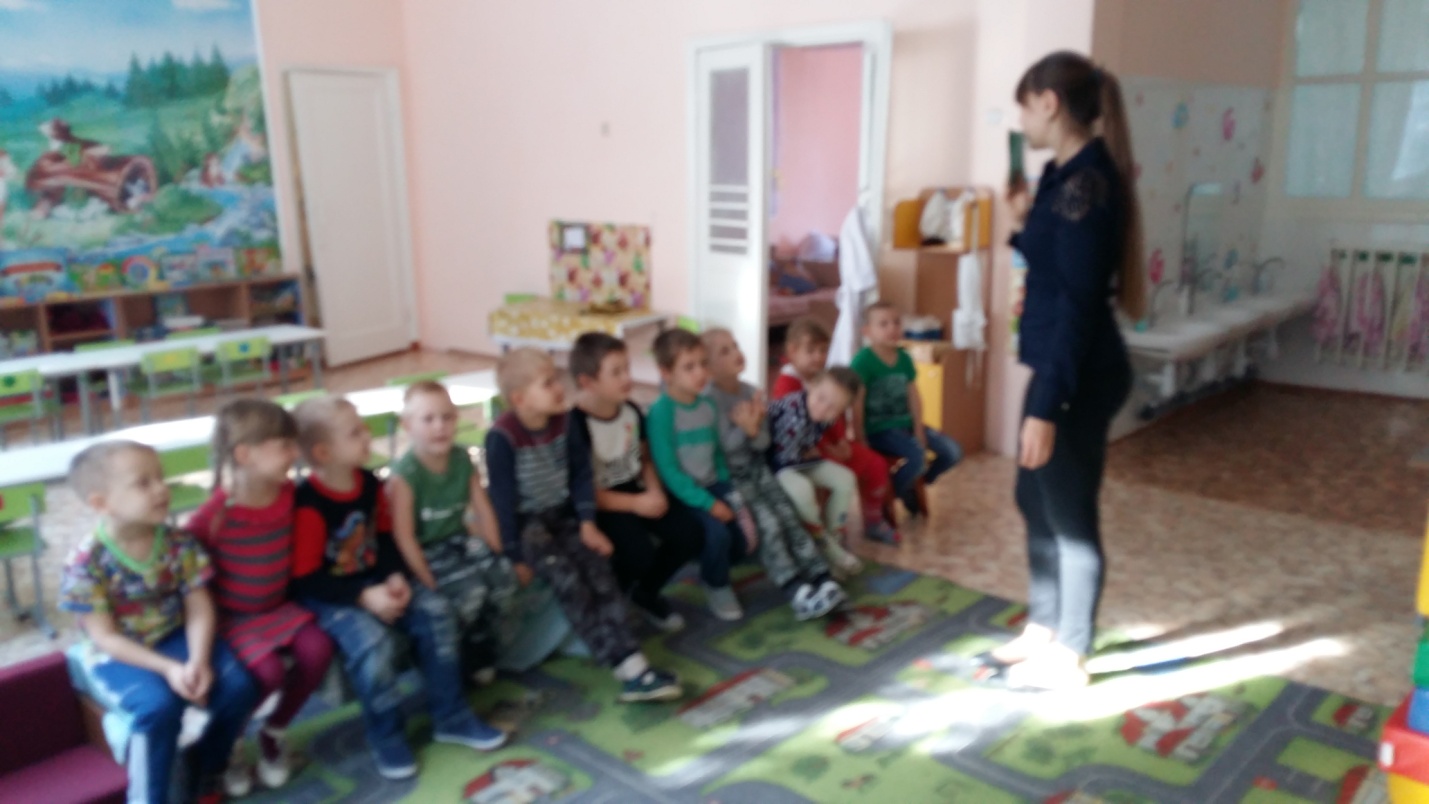 Воспитатель: Как ловко вы отгадали звуки. Кот Василий очень вами доволен. Значит загадки от него вы сможете отгадать без труда.Загадки:Не пчела она, а жалит. 
Мед, варенье обожает. 
Есть на брюшке полоса. 
Кто она, скажи? (Оса) Воспитатель:  Почему оса?Дети отвечают Весь я золотистый,
Мягкий и пушистый.
Я у курицы —  ребёнок,
А зовут меня …(цыплёнок)Воспитатель: А почему вы решили, что это цыпленок?Дети отвечаютФизминутка со звуком [с]Взлетная полосаОтпускает в небесаПассажирский самолет,А ведет его пилот.   Вот она – высота,В синем небе – красота!  Облака цветные,Звезды золотые,            Самолет вперед летит,Солнышко нас веселит,      Все у нас в порядке – делаем посадку. 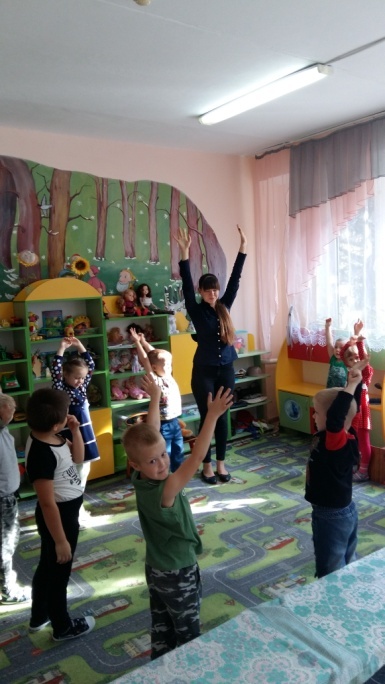 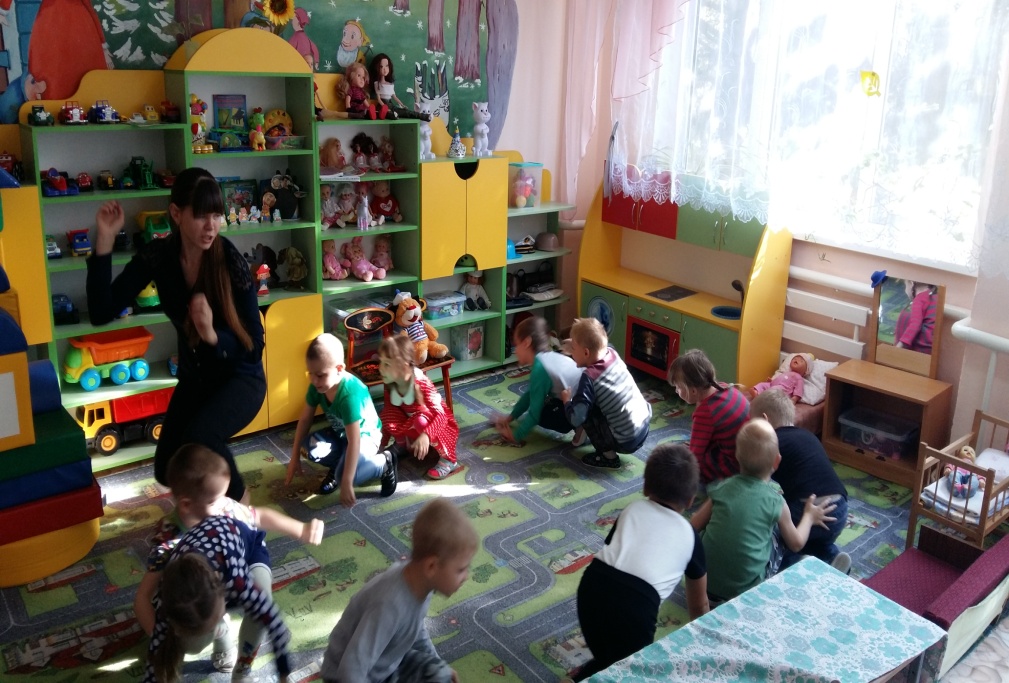 Воспитатель: Молодцы! А еще кот Василий приготовил чистоговорки со звуками [с], [ц]Са – са – са – в лесу бегает лиса.Ца - ца - ца - на лугу стоит овца.Воспитатель: Умнички! А теперь послушайте стихотворение, в котором есть слова со звуком [с]. Этих слов будет столько, сколько кубиков на ваших столах. Присаживайтесь за столы и слушайте внимательно. Как только услышите звук [с], убирайте кубик в сторону.Что для зайца стометровка?Как стрела летит косой!Вот что значит тренировкаВместе  с тренером лисой! (В. Левановский) (стихотворение повторяется несколько раз)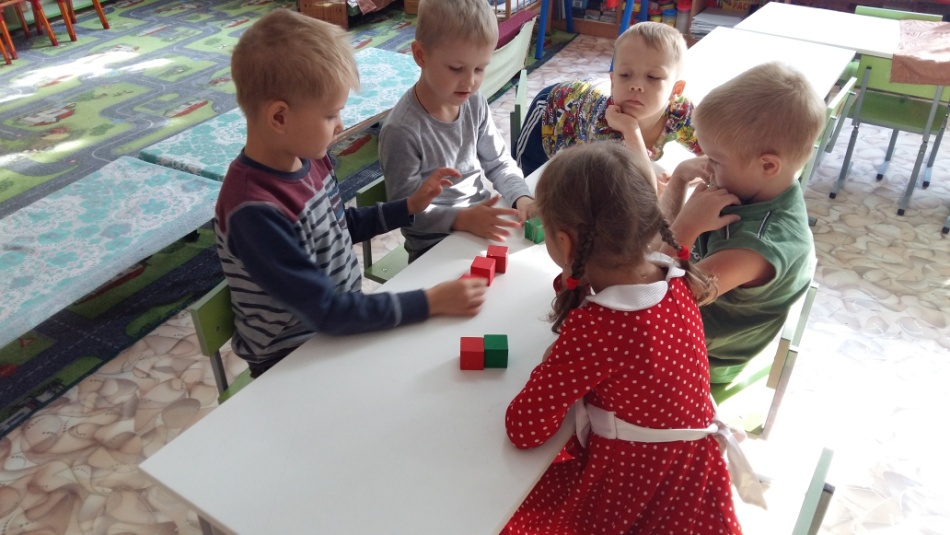 Воспитатель: А теперь давайте поищем звук [ц] в другом стихотворении.Бедным курицам не спится,если им лисица снится. (А. Капралова)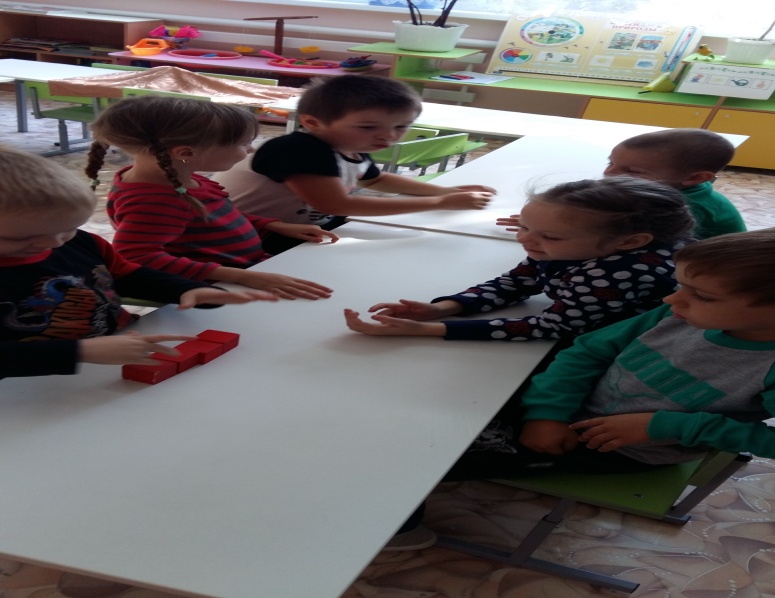 Воспитатель: Придумайте рассказ на тему этого стихотворения.Заслушивается 3 рассказа. Дается оценка.Воспитатель: Наш гость приготовил для вас игру. Она называется « Угадай на ощупь». На столе лежит салфетка, а под ней предметы, которые вам нужно угадать на ощупь. И сказать, какой звук слышится в угаданном слове.Дети отвечают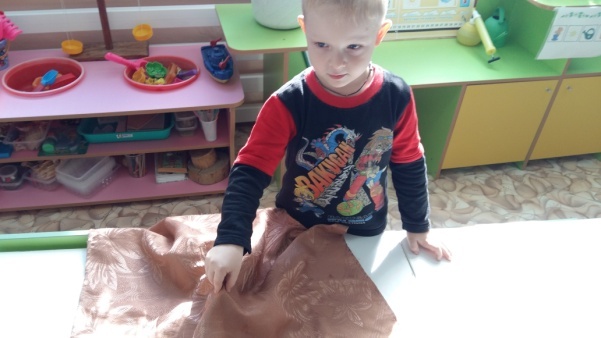 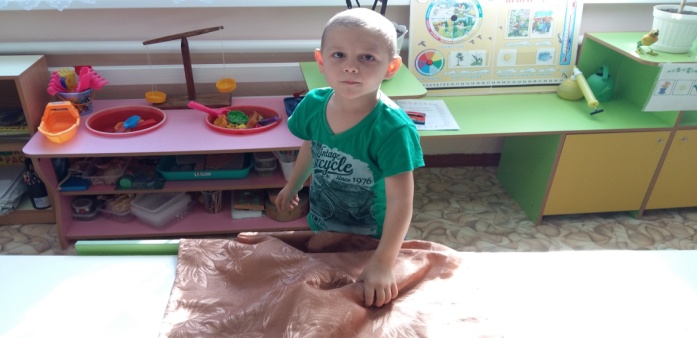 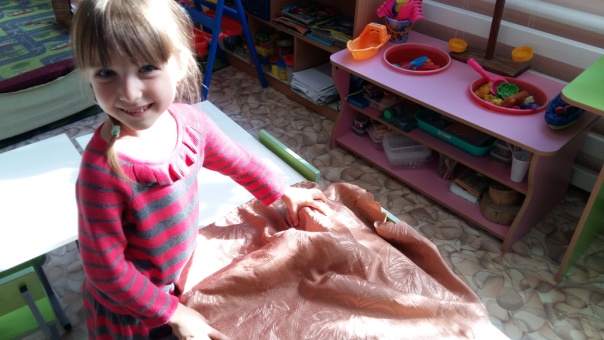 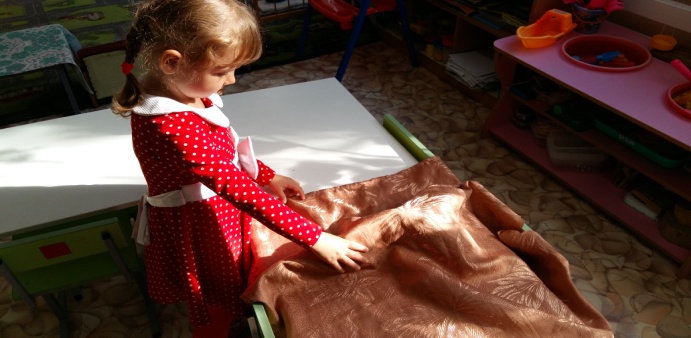 Релаксация “Спящий котёнок”     Представьте себе, что вы игривые котята. Вы ходите, выгибаете спинку, машете хвостиками. Но вот котята утомились. Начали зевать, ложатся на коврик и засыпают. У котят равномерно поднимаются и опускаются животики, они спокойно дышат (повторить 2 – 3 раза).Воспитатель: Сколько слов можно сказать об одном предмете. Можно рассказать  о его цвете, величине, объему, вкусе. Вот ,например, листья какие?Дети отвечаютВоспитатель: Молодцы, сколько слов вы подобрали к одному предмету. А давайте найдем отличия у разных предметов. Например, сахар и лимон. Чем они отличаются?Дети отвечаютВоспитатель: Кот Василий остался доволен тем временем, которое он провел с нами. И на прощанье я прочту стихотворение Д.Чиарди «Прощальная игра».Скажу я слово высоко, а ты ответишь низко,
Скажу я слово далеко, а ты ответишь близко,
Скажу тебе я слово трус, ответишь ты: храбрец.
Теперь начало я скажу. Ответишь ты конец! Воспитатель: Придумайте дома с родителями слова, противоположные по значению. А завтра мы отправим их коту Василию, который поплыл на корабле знаний в разные уголки планеты, чтобы рассказать о наших замечательных детях.Заключительная часть: Ребята, вам понравилась встреча с нашим гостем? Что вам больше всего запомнилось?